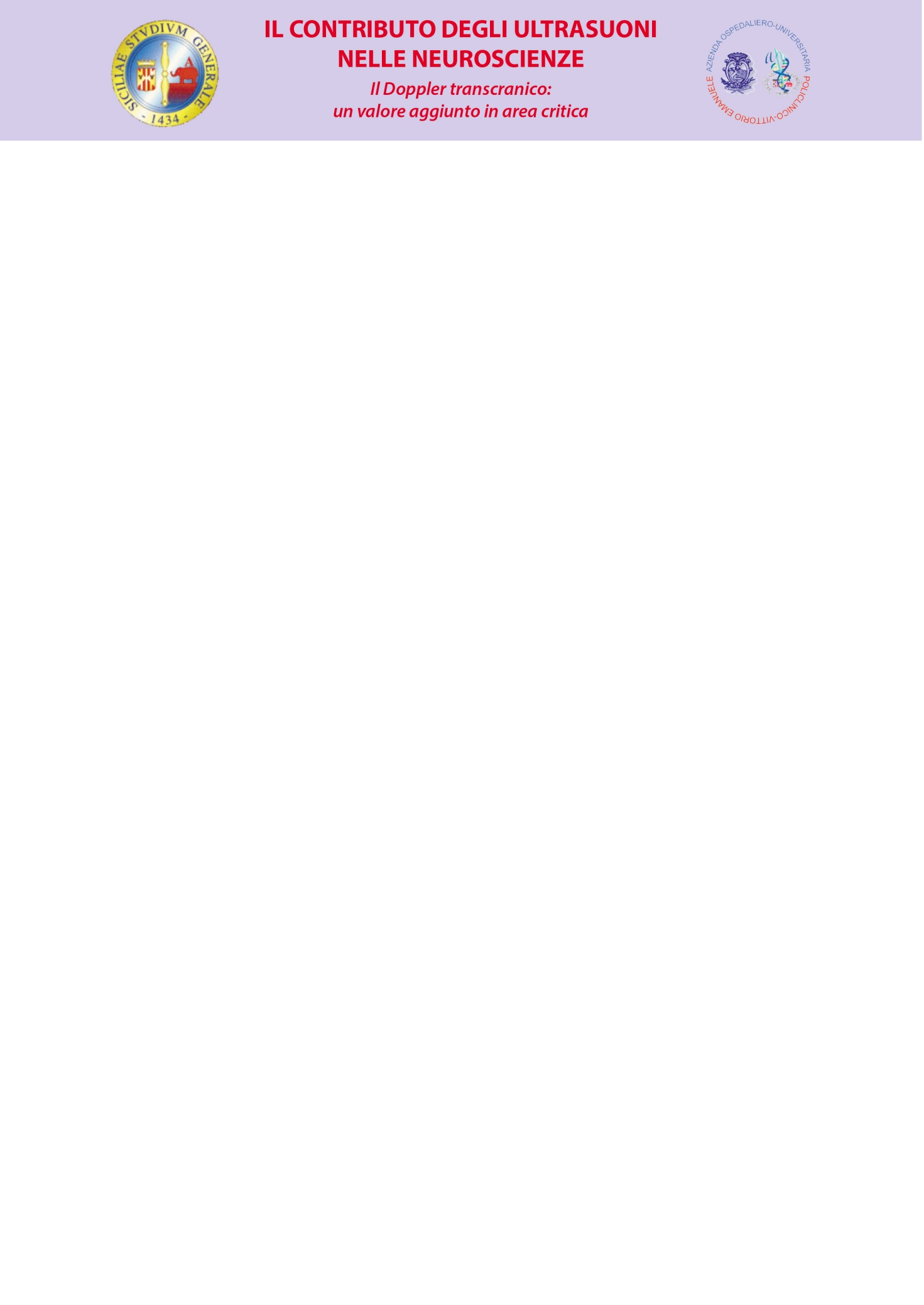          SCHEDA DI ISCRIZIONE                                                          Da inviare entro il  30 luglio 2016 a:                           PRONTO TURISMO Soc. Coop. a r. l. – via F. Verrotti, 36 – 95126 CATANIATel./Fax 095373011 – 095377216 – e-mail: info@prontoturismo.itProf./Dott. (nome e cognome) …………………………………………………………………………………………….…………………………… Istituto……………………………………………..…………. Qualifica……………………………………………..…..………………………………Indirizzo…………………………………………………………………………………………………………………………………………………………Cap………………………… Città……………………………………………………………………………...Prov…….………………………………..Tel. ……………………………..…… Fax…………………………….. e-mail…………………………………………..………………………………. NEUROLOGO     NEUROCHIRURGO    MEDICO INTERNISTA    ANESTESISTA    CHIRURGO VASCOLARE  TECNICO DI NEUROFISIOPATOLOGIAAllego:  	 assegno bancario 				 copia bonifico bancario Intestato a: 		PRONTO TURISMO Codice IBAN:    IT 14E03069  16910 000005313659    -   CIN  EData……………………			                  	        Firma………………………………………… CORSO TEORICO PRATICO A NUMERO CHIUSO RISERVATO A 20 PARTECIPANTI: QUOTA  ISCRIZIONE€. 250,00